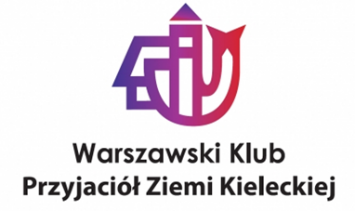 Regulamin Ogólnopolskiego Konkursu na Reportażpod hasłem„Jest u mnie kraj…”organizowanego w ramachFestiwalu Literatury. Fakt, biografia, dokumentOrganizatorzy:Warszawski Klub Przyjaciół Ziemi KieleckiejPatronat honorowy:Wydział Dziennikarstwa, Informacji i Bibliologii; Uniwersytet WarszawskiFundacja „Centrum Badań i Edukacji im. Ryszarda Kapuścińskiego”Burmistrz Miasta SandomierzStarosta Sandomierski	Stowarzyszenie Polskich Medów Konkurs ma charakter otwartyDo udziału zapraszamy profesjonalistów i amatorów gatunkuWarunki udziału w KonkursieUczestnicy konkursu przedstawią teksty spełniające wymogi reportażu jako gatunku oraz nawiązujące tematycznie do hasła „Jest u mnie kraj…”. Do konkursu przyjmujemy wyłącznie reportaże wcześniej niepublikowane.Uczestnik konkursu może nadesłać wyłącznie jedną pracę.Praca nie może przekraczać 10 stron tekstu znormalizowanego (1800 znaków na jednej stronie). Reportaż powinien być dostarczony w formie wydruku komputerowego w trzech egzemplarzach i równolegle na nośniku CD/DVD/Pendrive).Prace należy dostarczać osobiście (po telefonicznym umówieniu się na ich przyjęcie) lub przesyłać przesyłką poleconą, na adres: Warszawski Klub Przyjaciół Ziemi Kieleckiej, ul. Kopernika 30, p. 614, Warszawa 00-336.Do reportażu podpisanego godłem należy dołączyć zaklejoną, opatrzoną tym samym godłem kopertę, zawierającą kartę zgłoszeniową z danymi Autora (dokładny adres, nr telefonu lub adres e-mail ) oraz zgodą na przetwarzanie danych – patrz załącznik do regulaminu).Organizatorzy zastrzegają sobie prawo do opublikowania w prasie, na stronie www.wkpzk.pl oraz wydaniu książkowym nagrodzonych i wyróżnionych reportaży.Przystąpienie do konkursu jest równoznaczne ze złożeniem oświadczenia, że utwór jest wynikiem twórczości osoby biorącej w nim udział i że prawa autorskie do utworu nie są niczym ograniczone.Każdy z Autorów wyraża zgodę na przetwarzanie przez Organizatora podanych danych osobowych dla celów konkursowych i marketingowych, stanowiące integralną część Regulaminu.Przystępując do konkursu każdy z Autorów oświadcza, że zapoznał się z treścią Regulaminu i akceptuje jego postanowienia.Uwaga. W konkursie nie mogą uczestniczyć organizatorzy oraz członkowie ich rodzin.TerminTermin nadsyłania prac konkursowych upływa 30 czerwca 2023 r.O dacie złożenia reportażu decydować będzie data stempla pocztowego lub data  doręczenia osobistego do siedziby klubu.Wyniki konkursu zostaną ogłoszone na stronie internetowej www.wkpzk.pl .Uroczyste zakończenie Festiwalu oraz wręczenie nagród dla nagrodzonych i wyróżnionych reportaży nastąpi 23 września 2023 r. w Sandomierzu.Prace oceniać będzie profesjonalne jury, którego skład podamy w późniejszym terminie.Nagrody:I – 7 000 złII – 3 000 złIII – 2 000 złJury zastrzega sobie prawo do innego podziału nagród, który może być spowodowany poziomem nadesłanych prac.Nagroda specjalna ufundowana przez Fundację „Centrum Badań i Edukacji im. Ryszarda Kapuścińskiego”Inne postanowienia: Wszystkie sporne kwestie, które nie zostały ujęte w regulaminie rozstrzyga organizator w porozumieniu z jurorami.Kontakt do OrganizatorówWarszawski Klub Przyjaciół Ziemi Kieleckiej, ul. Kopernika 30, p. 614, Warszawa 00-336www.wkpzk.pl Szczegółowych informacji dotyczących konkursu udziela Sekretarz FestiwaluKlaudia Piwowarczyk, tel.: 503 055 696 ; e-mail: klub_swietokrzyskie@o2.pl Ochrona danych osobowych uczestników konkursu: Przetwarzanie danych osobowych Uczestników konkursu odbywa się zgodnie z postanowieniami Rozporządzenia Parlamentu Europejskiego i Rady (UE) 2016/679 z dnia 27 kwietnia 2016 r. w sprawie ochrony osób fizycznych w związku z przetwarzaniem danych osobowych i w sprawie swobodnego przepływu takich danych oraz uchylenia dyrektywy 95/46/WE (ogólne rozporządzenie o ochronie danych) (dalej RODO) i w związku z tym informuje się zgodnie z art. 13 ust. 1 i 2 RODO, iż: 1. Administratorem danych osobowych (zwanym dalej Administratorem) jest Warszawski Klub Przyjaciół Ziemi Kieleckiej, ul. Kopernika 30, 00-0336 Warszawa. Kontakt do Administratora: telefoniczny: +48 501 419 595 lub admin@wkpzk.pl .2. Administrator wyznaczył Inspektora Ochrony Danych. Kontakt do IOD e-mail: admin@wkpzk.pl lub korespondencyjnie na adres siedziby administratora z dopiskiem „dla IOD”.3. Podanie danych osobowych w karcie zgłoszenia oraz w oświadczeniu zgód: a) przez Uczestników, a w przypadku uczestników niepełnoletnich przez ich opiekunów prawnych czy instruktorów na karcie zgłoszenia polega na dobrowolnej i świadomej zgodzie na przetwarzanie danych osobowych (art. 6 ust.1 lit. a) RODO) na podstawie, której dane będą przetwarzane w następujących celach: - w celu przyjęcia zgłoszenia uczestnictwa w konkursie oraz ich realizację; - możliwości wykonywania zdjęć i fotorelacji podczas podsumowania konkursu utrwalonych w formie zdjęcia analogowego i cyfrowego / nagrania audio / nagrania video; b) ponadto Administrator przetwarzać będzie dane osobowe laureatów konkursu w minimalnym zakresie w protokołach i w innych materiałach dokumentujących przebieg obrad jury konkursu i przyznania nagród w tym rozrachunkowych i archiwizacyjnych (art. 6 ust.1 lir. c) i e) RODO) c) w przypadku otrzymania odrębnej zgody (art. 6 ust.1 a) RODO) i zezwolenia (art. 81 ust. 1 Ustawy o prawie autorskim i prawach pokrewnych z dnia 4 lutego 1994 r.), WKPZK będzie przetwarzał dane osobowe – wizerunki uczestników konkursu w formie zdjęć, fotorelacji, które będą wykorzystywane, rozpowszechniane w celach informacyjnych i promocyjnych związanych z działalnością statutową WKPZK. Zgoda na przetwarzanie danych osobowych może być w każdej chwili odwołana. Żądanie takie można zrealizować przesyłając informację, wniosek na dane kontaktowe podane w punkcie 1 i 2 niniejszej klauzuli lub dostarczając go bezpośrednio do siedziby WKPZK. 4. Dane osobowe w zakresie danych kontaktowych (e-mail, numer telefonu oraz imię, nazwisko opiekuna) będą po zakończeniu wydarzenia poddane anonimizacji, z uwagi na ustanie celu ich przetwarzania przez Administratora. Dane osobowe laureatów konkursu w celach archiwizacyjnych działań statutowych WKPZK będę archiwizowane przez okres zgodny z przepisami. Dane osobowe przetwarzane na podstawie zgody będą przetwarzane do czasu jej wycofania lub do czasu wypełnienia uzasadnionych interesów Administratora stanowiących podstawę tego przetwarzania lub do czasu wniesienia przez osobę, której dane dotyczą sprzeciwu wobec takiemu przetwarzaniu w zależności, które z tych zdarzeń nastąpi jako pierwsze. 5. Odbiorcami danych osobowych uczestników konkursu mogą być podmioty przetwarzające, którym zlecone są czynności wymagające przetwarzania danych, tj. firmie świadczącej usługi teleinformatyczne, hostingowe, pełnienia funkcji Inspektora Ochrony Danych, a także innym podmiotom w zakresie świadczenia usług pocztowych czy innym uprawnionym organom kontrolnym, gdy wykaż interes prawny w dostępie do tych danych. 6. Każdej osobie, której dane dotyczą przysługuje prawo: - dostępu do swoich danych oraz wydania kopii tych danych; - sprostowania (poprawiania) danych; - usunięcia danych; - ograniczenia przetwarzania danych; - przeniesienia danych do innego administratora; - wniesienia sprzeciwu wobec przetwarzania danych. Realizacja przysługujących osobie praw, której dane dotyczą będzie odbywać się w zależności od podstawy prawnej i celu przetwarzania tych danych i w odniesieniu do innych przesłanek RODO lub ciążących obowiązków prawnych wynikający z odrębnych przepisów krajowych zwalniających Administratora z obowiązku realizacji żądań osoby. W takim przypadku osoba składająca żądanie otrzyma informację o powodach niezrealizowania przysługującego jej prawa. 7. W przypadku uznania przez osobę, której dane dotyczą, a w przypadku osoby niepełnoletniej przez jej opiekuna prawnego, że przetwarzanie jej danych osobowych w sposób uzasadniony narusza przepisy z ogólnego rozporządzenia o ochronie danych osobowych z dnia 27 kwietnia 2016 roku [RODO], przysługuje uczestnikowi prawo wniesienia skargi do organu nadzorczego, tj. Urząd Ochrony Danych Osobowych, ul. Stawki 2, 00-193 Warszawa, e-mail: kancelaria@uodo.gov.pl, infolinia 606-950-000]. 8. Dane osobowe uczestników Administrator nie będzie przekazywał do państwa trzeciego spoza Europejskiego Obszaru Gospodarczego lub do organizacji międzynarodowych z wyjątkiem odrębnie wyrażonej zgody na takie przekazanie (np. wizerunek na FB, YT itp. prowadzonych przez OCK). 9. Dane osobowe uczestników konkursu nie będą przetwarzane w sposób zautomatyzowany, w tym nie będą podlegały profilowaniu. Załącznik do Regulaminu: 1. Karta uczestnictwa w Ogólnopolskim Konkursie na Reportaż "Jest u mnie kraj …" z oświadczeniem wymaganych zgód. Regulamin obowiązuje od dnia opublikowania na stronie internetowej Organizatora www.wkpzk.pl .